UNIVERSIDADE FEDERAL DE PELOTAS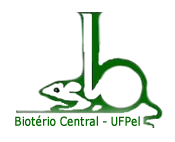 FACULDADE DE VETERINÁRIABIOTÉRIO CENTRALCADASTRO DE PROJETO DE PESQUISANome do Projeto: __________________________________________________________________________________________________________________________________________________________________________Nome do Pesquisador Coordenador: _______________________________________________________Unidade/Departamento: _________________________________________________________________Telefone:___________________________  Celular: __________________________________________Número Credenciamento CEEA (anexar cópia do documento): __________________________________Duração (previsão de duração total do projeto, conforme cadastrado na CEEA):Início: _____/_____/_____Fim:  _____/_____/_____Equipe de Colaboradores (nomear todos os indivíduos que utilizarão as dependências do BC para o desenvolvimento do projeto)Nome:_______________________________________________________________________________Maior nível acadêmico: (  ) Doutor (  ) Mestre (  ) Especialista (  ) Graduação (  ) EstudanteExperiência prévia: ( ) sim  ( )não	Treinamento: ( )sim  ( )nãoNome:_______________________________________________________________________________Maior nível acadêmico: (  ) Doutor (  ) Mestre (  ) Especialista (  ) Graduação (  ) EstudanteExperiência prévia: ( ) sim  ( )não	Treinamento: ( )sim  ( )nãoNome:_______________________________________________________________________________Maior nível acadêmico: (  ) Doutor (  ) Mestre (  ) Especialista (  ) Graduação (  ) EstudanteExperiência prévia: ( ) sim  ( )não	Treinamento: ( )sim  ( )nãoNome:_______________________________________________________________________________Maior nível acadêmico: (  ) Doutor (  ) Mestre (  ) Especialista (  ) Graduação (  ) EstudanteExperiência prévia: ( ) sim  ( )não	Treinamento: ( )sim  ( )nãoNome:_______________________________________________________________________________Maior nível acadêmico: (  ) Doutor (  ) Mestre (  ) Especialista (  ) Graduação (  ) EstudanteExperiência prévia: ( ) sim  ( )não	Treinamento: ( )sim  ( )nãoSOLICITAÇÃO DE ANIMAISEspécie:( ) Rato		( ) Hamster	( ) Camundongo	( ) CoelhoLinhagem: _____________________________________________Sexo:  ( ) Macho	( ) FêmeaIdade: _________________________________________________Quantidade total  (conforme aprovado no CEEA): __________________Cronograma de liberação:Procedimentos a serem realizados:( ) coleta de sangue				( ) avaliação comportamental( ) procedimento cirúrgico			( ) teste de medicamentos( ) inoculação de MO				( ) outros _____________________________________Alimentação (ração e água):( ) Normal		( ) Específica______________________________________________________Eutanásia (descrever o método aprovado pelo CEEA)__________________________________________________________________________________________________________________________________________________________________________Responsável Técnico pelo projeto (deve ser Médico Veterinário, conforme cadastrado na CEEA):______ ________________________________________________________Observações______________________________________________________________________________________________________________________________________________________________________________________________________________________________________________________________________________________________________________________________________________________________________________________________________________________________________________________________________________________________________________________________________________________________________________________________________________________________________________________________________________________________________________________________________________________________________________________________________________________________________________________________________________________________________________________________________________________________________________________________________________________________________________________________________________________________________________________________________________________________________________________________________________________________________Campus Capão do Leão, ____ de ______________de 201___			Assinatura RT (carimbo/CRMV):______________________________________			Assinatura Coordenador (carimbo):_____________________________________			Assinatura Pesquisador  Responsável:___________________________________DataHorárioPesquisador Responsável pelo recebimentoNúmero de AnimaisLocal de destinoAssinatura de recebimento